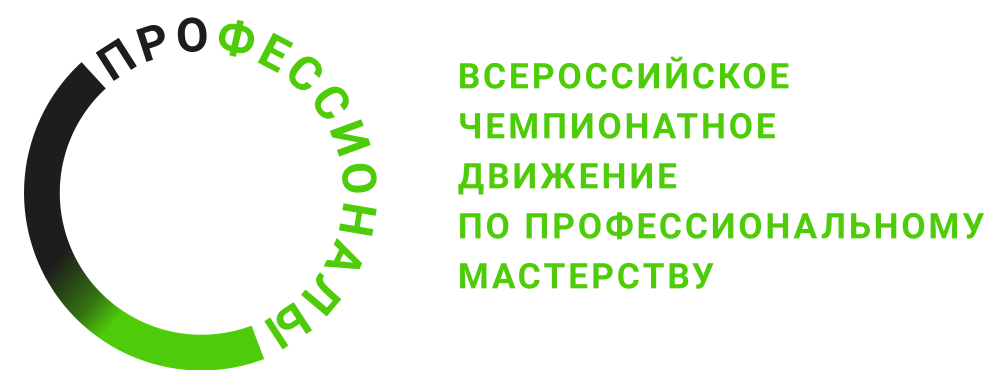 ОПИСАНИЕ КОМПЕТЕНЦИИ«МУЗЕЙНАЯ ПЕДАГОГИКА»2023 г.Наименование компетенции: Музейная педагогикаФормат участия в соревновании: индивидуальный Описание компетенции.Музейный педагог – специалист, профессионально занимающийся образовательно-воспитательной деятельностью в музее, организующий музейно-педагогический процесс с помощью музейных средств и обеспечивающий непосредственное общение (восприятие) посетителя (потребителя музейной услуги) с музейным предметом, музейной средой, музейной информацией в рамках заданной этим процессом программы.Это специалист, осуществляющий развитие и обучение личности путём включения её в многообразную деятельность в музее. Он проводит разноплановые культурно-образовательные программы и музейные занятия для различных музейных аудиторий.Сегодня культурно-образовательная деятельность музея понимается как важный компонент музейной работы. Современный музей обогащает свои функции новыми формами работы со зрителем. Музейная педагогика занимает все более заметное место в практической деятельности современных музеев, поскольку является механизмом реализации его культурно – образовательных и рекреационных возможностей.Музейная педагогика – не только научная дисциплина, носящая интегративный характер, но и инновационное интегративное направление, затрагивающее такие смежные сферы как культура и образование. Это также инновационная технология в сфере личностного воспитания детей и молодежи, и особый образовательный ресурс.Музейно-педагогическая деятельность своими современными возможностями, методами, форматами имеет возможность решать актуальные для современного общества задачи по развитию культуры и образования.Музейная педагогика определяет содержание, методы и формы педагогического воздействия музея, особенности этого воздействия на различные музейные аудитории. Современная музейная педагогика разрабатывает новые культурно-образовательные аспекты музейной коммуникации с аудиторией. Музейная педагогика рассматривает музей как образовательную и развивающую систему и ориентирована на передачу культурного опыта через воздействие музейных ресурсов, сформированных в разные музейные продукты, на посетителя.Востребованность навыков в области музейной педагогики актуальна в том числе для таких специалистов как: музейные работники, педагоги, экскурсоводы, методисты, разработчики культурно-досуговых программ, аниматоры, организаторы культурно-образовательных, социокультурных проектов и программ и другие специалисты, занятые в смежных областях сфер образования, культуры, услуг.Нормативные правовые актыПоскольку Описание компетенции содержит лишь информацию, относящуюся к соответствующей компетенции, его необходимо использовать на основании следующих документов:ФГОС СПО:ФГОС СПО по специальности 50.02.01 Мировая художественная культура. Приказ Министерства образования и науки Российской Федерации от 11 августа 2014 г. № 974ФГОС СПО по специальности 51.02.02 Социально-культурная деятельность (по видам). Приказ Министерства просвещения Российской Федерации от 11 ноября 2022 г. № 970ФГОС СПО по специальности 44.02.03 Педагогика дополнительного образования. Приказ Министерства образования и науки РФ от 13 августа 2014 г. N 998ФГОС СПО по специальности 44.02.02 Преподавание в начальных классах. Приказ Министерства просвещения Российской Федерации от 17 августа 2022 г. № 742Профессиональный стандарт:1.	Профстандарт: 01.001 Педагог (педагогическая деятельность в сфере дошкольного, начального общего, основного общего, среднего общего образования) (воспитатель, учитель). Утвержден приказом Министерства труда и социальной защиты РФ от 18.10.2013 г. № 544н;2.	Профстандарт: 01.003 Педагог дополнительного образования детей и взрослых. Утвержден приказом Министерства труда и социальной защиты РФ от 05.05.2018 г. № 298н.3.	Профстандарт: 01.005 Специалист в области воспитания. Утвержден приказом Министерства труда и социальной защиты Российской Федерации от 10 января 2017 № 10нЕКТСЕдиный квалификационный справочник должностей руководителей, специалистов и других служащих (ЕКС), 2019. Раздел «Квалификационные характеристики должностей работников культуры, искусства и кинематографии» (Раздел утв. Приказом Минздравсоцразвития РФ от 30.03.2011 N 251н)Единый квалификационный справочник должностей руководителей, специалистов и других служащих (ЕКС), 2019. Раздел «Квалификационные характеристики должностей работников организаций сферы туризма» (Раздел утв. Приказом Минздравсоцразвития РФ от 12.03.2012 N 220н)Перечень профессиональных задач специалиста по компетенции определяется профессиональной областью специалиста и базируется на требованиях современного рынка труда к данному специалисту. № п/пВиды деятельности/трудовые функции1Разработка и проведение лекции-беседы2Создание тематического мультимедийного музейного образовательного контента3Планирование и разработка содержания цикла музейных занятий (абонемент)4Разработка и проведение урока в музее5Разработка музейной квест-игры6Разработка и проведение музейной программы с элементами театрализации